Woche vom 17.10.-21.10.2022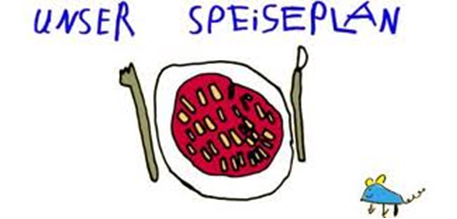 Woche vom 17.10.-21.10.2022Montag: Maultaschen in BrüheDienstag:Frikadellen, Kartoffeln, MöhrenMittwoch:PfannekuchenDonnerstag: Nudeln mit TomatensoßeFreitag:Frühstück und Mittagessen je 3,00 Euro